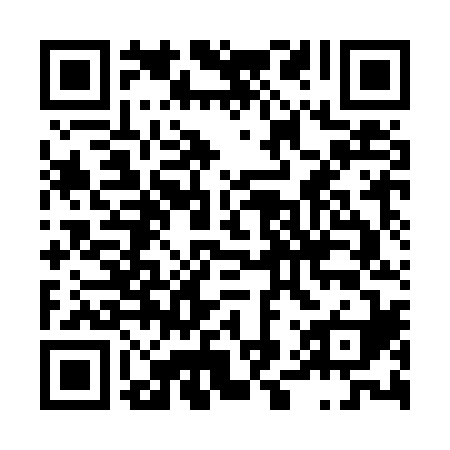 Prayer times for Yardville-Groveville, New Jersey, USAWed 1 May 2024 - Fri 31 May 2024High Latitude Method: Angle Based RulePrayer Calculation Method: Islamic Society of North AmericaAsar Calculation Method: ShafiPrayer times provided by https://www.salahtimes.comDateDayFajrSunriseDhuhrAsrMaghribIsha1Wed4:335:5812:564:477:549:192Thu4:325:5612:564:477:559:203Fri4:305:5512:554:477:569:224Sat4:295:5412:554:477:579:235Sun4:275:5312:554:487:589:246Mon4:265:5212:554:487:599:267Tue4:245:5112:554:488:009:278Wed4:235:4912:554:488:019:289Thu4:215:4812:554:498:029:3010Fri4:205:4712:554:498:039:3111Sat4:185:4612:554:498:049:3212Sun4:175:4512:554:498:059:3413Mon4:165:4412:554:508:069:3514Tue4:145:4312:554:508:079:3615Wed4:135:4212:554:508:089:3816Thu4:125:4212:554:508:099:3917Fri4:105:4112:554:518:109:4018Sat4:095:4012:554:518:119:4219Sun4:085:3912:554:518:129:4320Mon4:075:3812:554:528:139:4421Tue4:065:3712:554:528:149:4622Wed4:055:3712:554:528:149:4723Thu4:045:3612:564:528:159:4824Fri4:035:3512:564:538:169:4925Sat4:025:3512:564:538:179:5026Sun4:015:3412:564:538:189:5127Mon4:005:3412:564:538:199:5328Tue3:595:3312:564:548:199:5429Wed3:585:3212:564:548:209:5530Thu3:575:3212:564:548:219:5631Fri3:575:3212:564:548:229:57